СПИСОКлиц, пропавших без вести, которые могут быть обнаружены на территории муниципального образования город Краснодар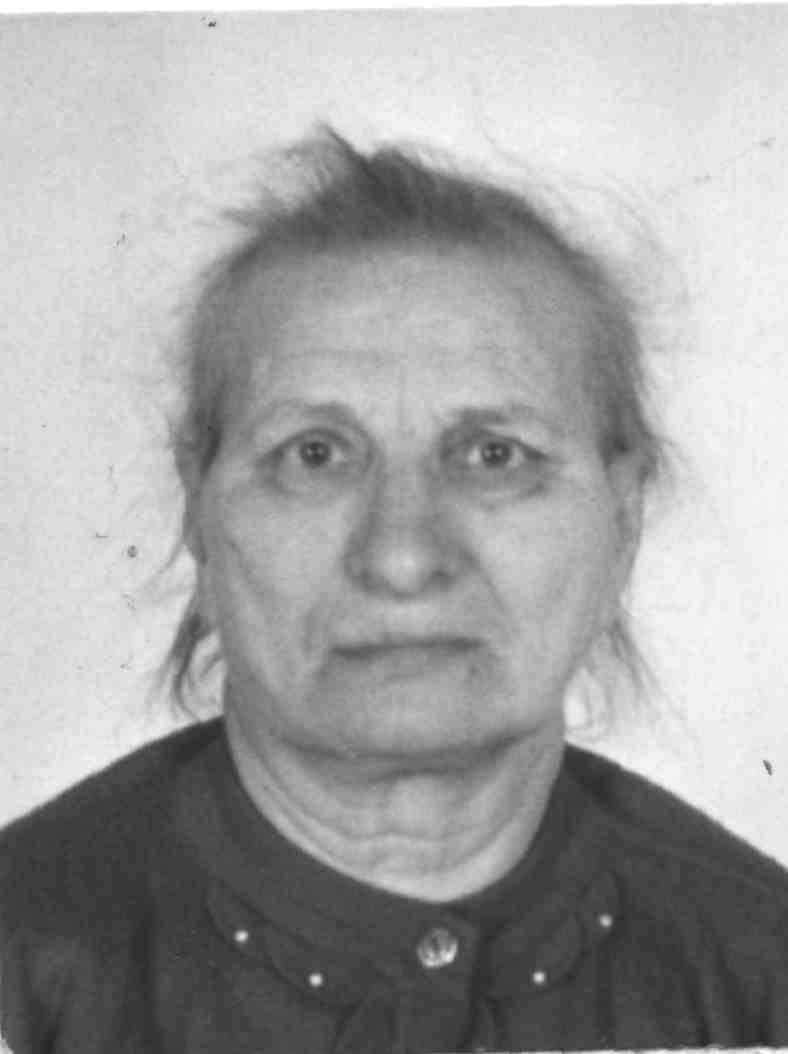 Ермакова Валентина Ивановна, 18.12.1939 года рождения, неоднократно уходила из дома в неизвестном направлении, страдает потерей памяти, безвестно пропала 30.07.2020 года.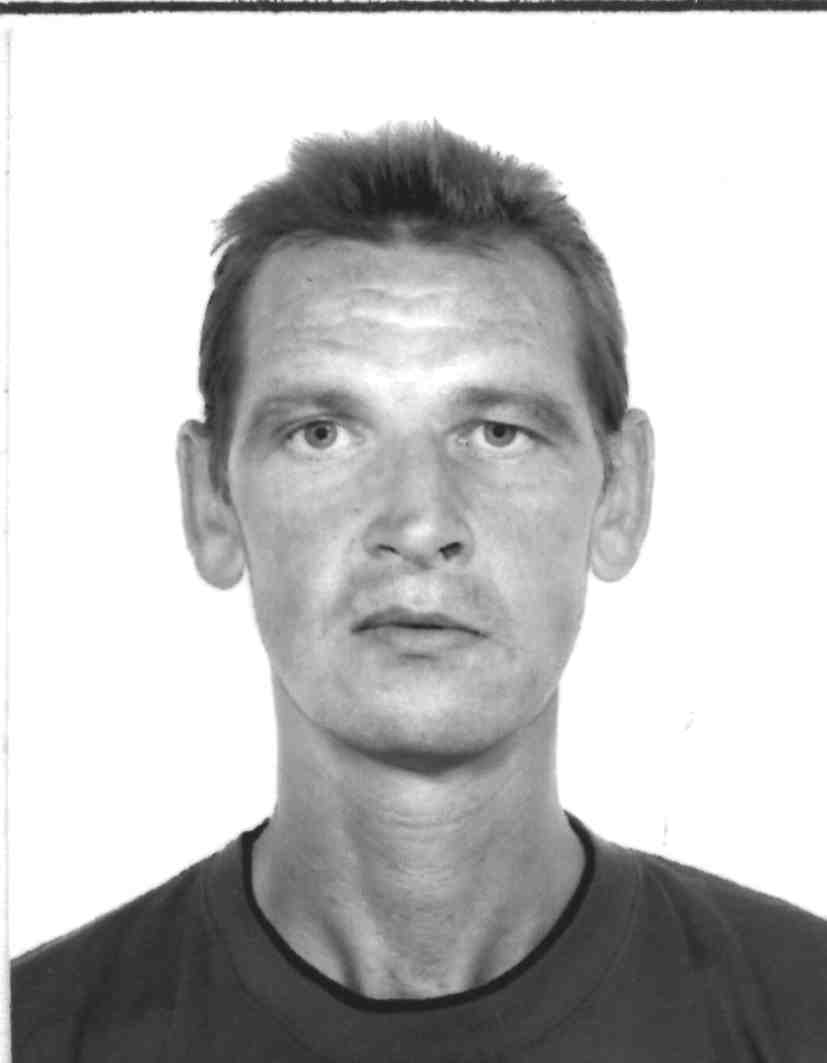 10.07.2018 года безвестно исчез гражданин Долгополов Сергей Андреевич, 02.03.1967 года рождения. Без постоянного места жительства, злоупотребляет спиртными напитками. 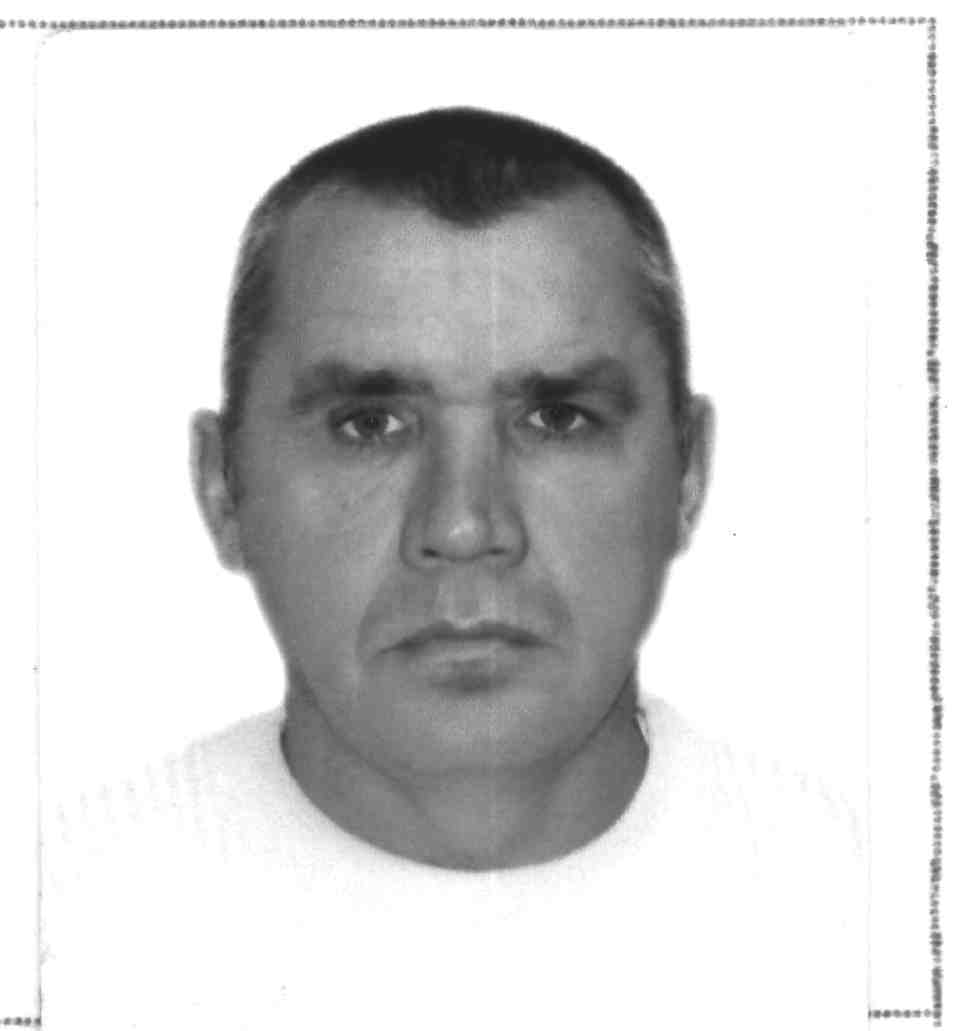 02.04.2019 года безвестно исчез гражданин Штепа Сергей Андреевич, 09.01.1965 года рождения, проживал по адресу:                                   г. Краснодар, пр. Чекистов 31, кв. 15., злоупотреблял спиртными напитками. В ноябре 2018 года последний раз выходил на связь с родственниками.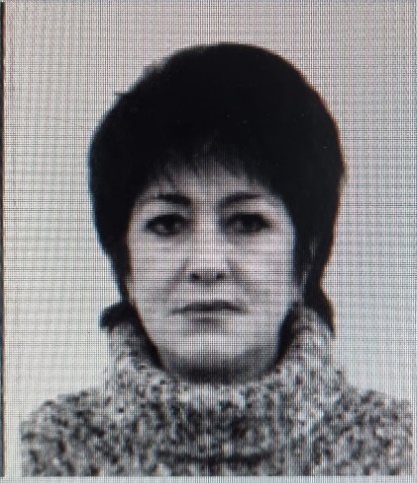 04.08.2019 года безвестно исчезла гражданка Федорова Клавдия Николаевна, 07.03.1947 года рождения, страдает ранней стадией болезни Альцгеймера, частыми провалами памяти.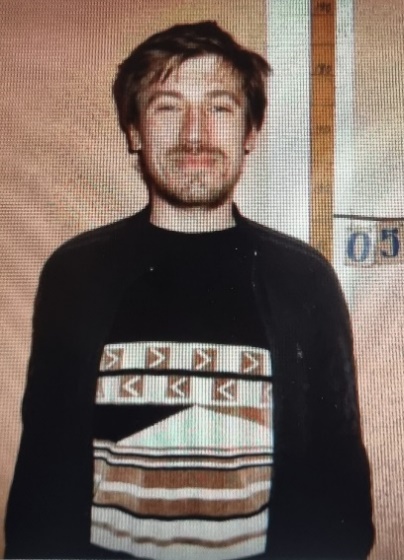 29.04.2020 года безвестно исчез гражданин Маркарьян Лев Артурович, 25.09.1984 года рождения, периодически вел аморальный образ жизни, злоупотреблял спиртными напитками и наркотическими веществами. 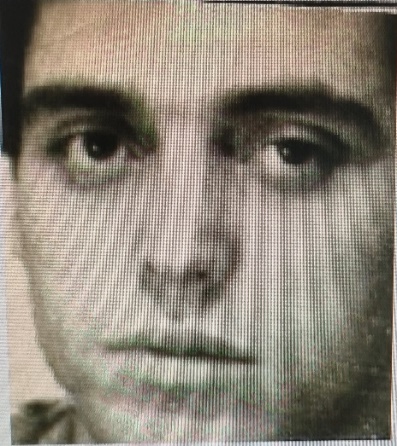 19.03.2019 года безвестно исчез гражданин Колесников Анатолий Иванович, 21.08.1939 года рождения, ранее в 2010 году он проживал в Темрюкском районе.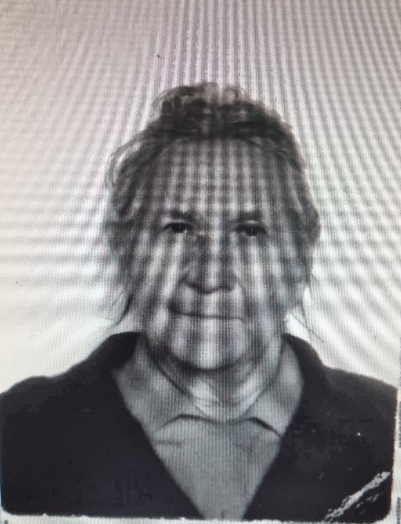 26.07.2012 года безвестно исчезла гражданка Астапкович Галина Ивановна, 12.11.1942 года рождения, страдает потерей памяти. 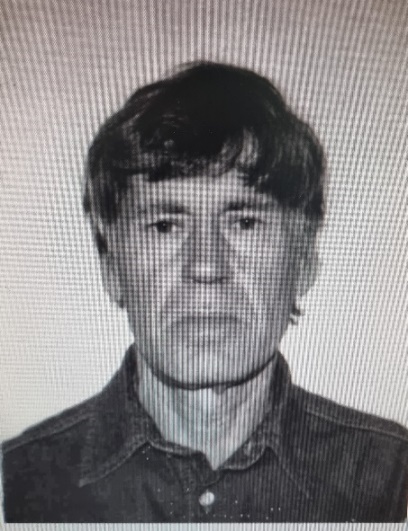 29.04.2014 года безвестно исчез гражданин Акиндинов Олег Игоревич, 15.05.1939 года рождения, уходя из дома оставил записку, в которой указал, что он собрался на 5 дней в горы, предположительно в КБР и не вернулся, при этом вещи ни какие не взял.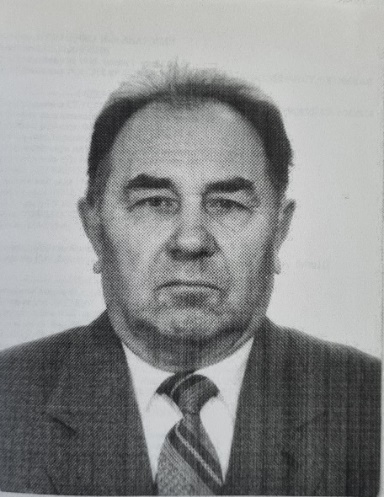 13.10.2018 года безвестно исчез гражданин Кузьменко Анатолий Емельянович, 17.01.1938 года рождения, страдает потерей памяти и не ориентируется на местности.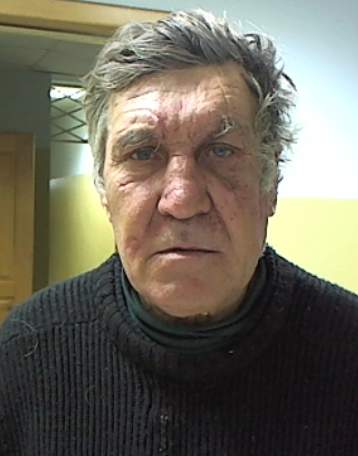 17.07.2014 года безвестно исчез гражданин Бычков Александр Валентинович, 17.07.1953 года рождения, вел аморальный образ жизни, злоупотреблял спиртными напитками, не имел постоянного места жительства, работал и жил в Северском районе.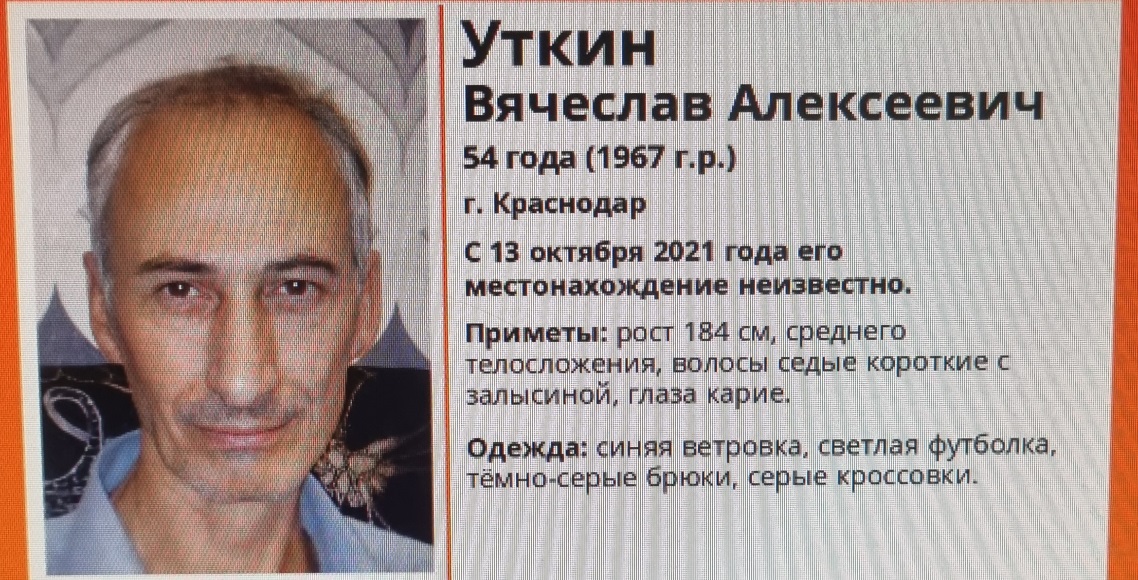 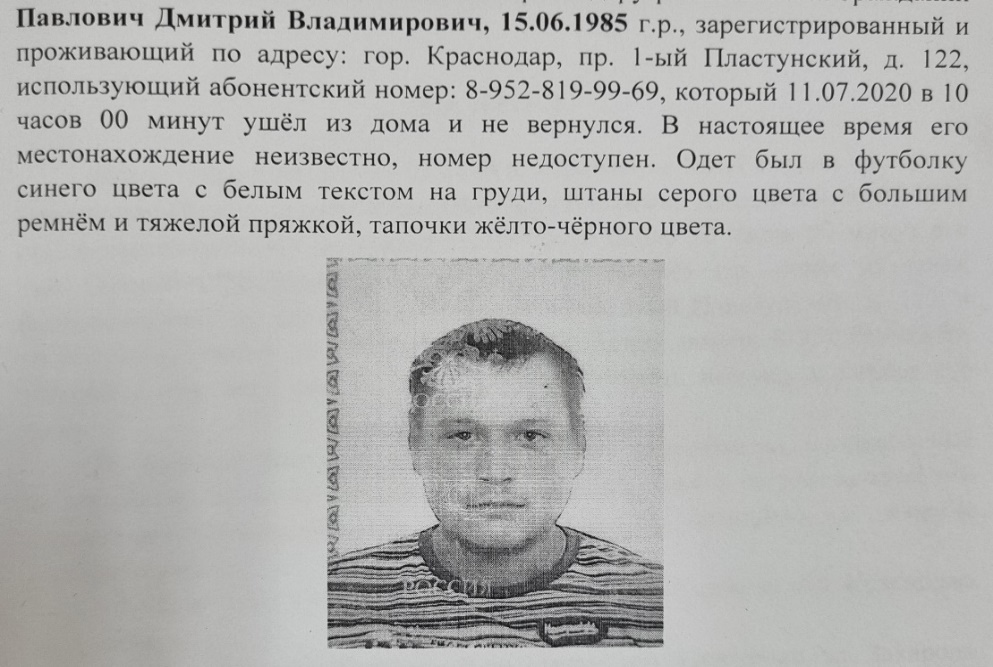 